    КАРАР                                                                                                   ПОСТАНОВЛЕНИЕ    09 апрель  2019 й.                                  № 25                                  09 апреля  2019 г.О присвоении адреса объектам адресацииАдминистрация сельского поселения Староваряшский сельсовет муниципального района Янаульский район Республики Башкортостан  руководствуясь Федеральным законом от 06.10.2003 № 131-ФЗ "Об общих принципах организации местного самоуправления в Российской Федерации", Федеральным законом от 28.12.2013 № 443-ФЗ "О федеральной информационной адресной системе и о внесении изменений в Федеральный закон "Об общих принципах организации местного самоуправления в Российской Федерации", Правилами присвоения, изменения и аннулирования адресов, утвержденными Постановлением Правительства Российской Федерации от 19.11.2014 № 1221, ПОСТАНОВЛЯЕТ:Присвоить следующие адреса:– земельному участку с кадастровым номером: 02:54:170302:71 присвоить адрес: Российская Федерация, Республика Башкортостан, Янаульский муниципальный район, Сельское поселение Староваряшский сельсовет, село Старый Варяш, Скотомогильник территория, земельный участок 1;– сооружению с кадастровым номером: 02:54:170302:72 присвоить адрес: Российская Федерация, Республика Башкортостан, Янаульский муниципальный район, Сельское поселение Староваряшский сельсовет, село Старый Варяш, Скотомогильник территория, сооружение 1.2. Контроль за исполнением настоящего Постановления оставляю за собой.Глава    сельского поселения                                                                            М.Ш.ШаритдиновБАШҠОРТОСТАН РЕСПУБЛИКАhЫЯҢАУЫЛ  РАЙОНЫ МУНИЦИПАЛЬ РАЙОНЫНЫҢ иҪКЕ вӘрӘш   АУЫЛ СОВЕТЫ АУЫЛ БИЛӘМӘhЕ  ХАКИМИӘТЕ рррр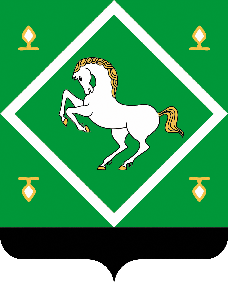   РЕСПУБЛИКА БАШКОРТОСТАН            Администрация сельского поселения СТАРОВАРЯШСКИЙ СЕЛЬСОВЕТМУНИЦИПАЛЬНОГО  районаЯНАУЛЬСКИЙ РАЙОН 